STATE OF MAINE REQUEST FOR INFORMATION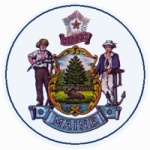 RFI SUBMITTED QUESTIONS & ANSWERS SUMMARYProvided below are submitted written questions received and the Department’s answer.RFI NUMBER AND TITLE:202110158 - Statewide On-Line Energy Data PlatformRFI ISSUED BY:Maine Public Utilities CommissionSUBMITTED QUESTIONS DUE DATE:November 9, 2021, no later than 5:00 p.m., local time.QUESTION & ANSWER SUMMARY ISSUED:November 15, 2021PROPOSAL DUE DATE:November 29, 2021, no later than 5:00 p.m., local time.PROPOSALS DUE TO:Jamie.A.Waterbury@maine.gov 1RFI Section & Page NumberQuestion1N/ADo you happen to know the estimated funding source, or budget for this project?If so, has funding for an RFP been secured?1AnswerAnswer1Responses from this RFI will be reported to the Maine State Legislature in January 2022. Follow-up legislation may determine next steps including funding.Responses from this RFI will be reported to the Maine State Legislature in January 2022. Follow-up legislation may determine next steps including funding.2RFI Section & Page NumberQuestion2N/A2AnswerAnswer2See response to question 1.See response to question 1.3RFI Section & Page NumberQuestion3N/A3AnswerAnswer3Follow-up legislation may determine next steps for how this project will proceed including how it is resourced, delivered and funded.Follow-up legislation may determine next steps for how this project will proceed including how it is resourced, delivered and funded.4RFI Section & Page NumberQuestion4N/A4AnswerAnswer4Not as such since this is a relatively new field in the application development space, however experience would play a role in selection from any future RFP responses.Not as such since this is a relatively new field in the application development space, however experience would play a role in selection from any future RFP responses.5RFI Section & Page NumberQuestion5N/AShould cost data be shared with anyone other than the end-use-customer? Should cost data be included in anonymized and aggregated data? Should cost data be shared with authorized third-parties? 5AnswerAnswer5Cost data may be shared with the account owner, authorized 3rd parties, and may be included in aggregated/ anonymized data.Cost data may be shared with the account owner, authorized 3rd parties, and may be included in aggregated/ anonymized data.6RFI Section & Page NumberQuestion6N/AMust the Platform allow for automated submission of data to ENERGY STAR or only user-initiated submission? (e.g., can user setup submission process and let it run indefinitely?) 6AnswerAnswer6The Commission is interested in hearing from respondents their recommendations and their rationale for either method. The Commission is interested in hearing from respondents their recommendations and their rationale for either method. 7RFI Section & Page NumberQuestion7N/ACan we mention in our response to the RFI that we offer demonstrations of our software as well?7AnswerAnswer7Respondents may provide any information that is responsive to the RFI.Respondents may provide any information that is responsive to the RFI.8RFI Section & Page NumberQuestion8N/AMay companies from outside USA such as Canada and India apply for this?8AnswerAnswer8Companies from outside the US may respond to this RFI.Companies from outside the US may respond to this RFI.9RFI Section & Page NumberQuestion9N/AWould respondents need to come to Maine for meetings?9AnswerAnswer9Respondents would have the option to attend virtual meetingsRespondents would have the option to attend virtual meetings10RFI Section & Page NumberQuestion10N/A Can we perform the tasks (related to RFP) outside USA10AnswerAnswer10This is a Request for Information.  At this stage in the process, Responses would not include tasks to be performed.This is a Request for Information.  At this stage in the process, Responses would not include tasks to be performed.11RFI Section & Page NumberQuestion11N/ACan we submit the proposals via email?11AnswerAnswer11Yes, please see the instructions on page 1 above, or in the RFI document, for submitting Responses.Yes, please see the instructions on page 1 above, or in the RFI document, for submitting Responses.12RFI Section & Page NumberQuestion12Page 312AnswerAnswer12Assuming the Legislature moves forward with this effort, an RFP could be released as soon as the fall of 2022.Assuming the Legislature moves forward with this effort, an RFP could be released as soon as the fall of 2022.13RFI Section & Page NumberQuestion13Part 1, Section B, Page 513AnswerAnswer13To date, the Commission has held a meeting with one of the Maine utilities operating in the State of Maine to solicit their ideas and hear their concerns.To date, the Commission has held a meeting with one of the Maine utilities operating in the State of Maine to solicit their ideas and hear their concerns.14RFI Section & Page NumberQuestion14Part 1, Section B, Page 514AnswerAnswer14If the Legislature moves forward with this effort, the Commission expects that it will adopt rules to address this issue. If the Legislature moves forward with this effort, the Commission expects that it will adopt rules to address this issue. 15RFI Section & Page NumberQuestion15Part 1, Section B, Page 515AnswerAnswer15See answer to Question 10.See answer to Question 10.16RFI Section & Page NumberQuestion16Part 1, Section B, Page 5Is this a new requirement? Or is there an incumbent vendor providing these services?If there is an incumbent, would you be able to provide the contract number, vendor name, and term of the contract?16AnswerAnswer16This is a new requirement.This is a new requirement.17RFI Section & Page NumberQuestion17Part 1, Section B, page 617AnswerAnswer17If the Legislature moves forward with this effort, the Commission expects to adopt rules to address this issue. If the Legislature moves forward with this effort, the Commission expects to adopt rules to address this issue. 18RFI Section & Page NumberQuestion18Part 1, Section B, Page 618AnswerAnswer18The Commission would like to hear Respondent's recommendations regarding cost information in such a platform and the experiences that led them to those recommendations.  This is also true with a standard data format, which while needing to be compatible with existing industry standard formats, the Commission welcomes Respondent recommendations.The Commission would like to hear Respondent's recommendations regarding cost information in such a platform and the experiences that led them to those recommendations.  This is also true with a standard data format, which while needing to be compatible with existing industry standard formats, the Commission welcomes Respondent recommendations.19RFI Section & Page NumberQuestion19Part 1, Section C.2, Page 719AnswerAnswer19Respondents are asked to relate their experience with allowing no restrictions on whom can access anonymous, aggregated data beyond the necessity to register and authenticate as a user with a login.Respondents are asked to relate their experience with allowing no restrictions on whom can access anonymous, aggregated data beyond the necessity to register and authenticate as a user with a login.20RFI Section & Page NumberQuestion20Part 1, Section C.2, Page 720AnswerAnswer20The Commission wishes to hear Respondent recommendations in this area.  A threshold level of aggregation has not yet been set but it is expected to be needed to offer desired energy usage information while protecting the privacy of account owners.The Commission wishes to hear Respondent recommendations in this area.  A threshold level of aggregation has not yet been set but it is expected to be needed to offer desired energy usage information while protecting the privacy of account owners.21RFI Section & Page NumberQuestion21Part 1, Section C.2, Page 821AnswerAnswer21The Commission is open to suggestions based on Respondent experience in these areas.  We suspect that a combination of online and offline processes may be necessary given the different utilities involved though the Commission would strive to make the authorization process consistent across utilities.  It has not yet been determined who would manage any offline process or if this would be requested of the solution provider. The Commission is open to suggestions based on Respondent experience in these areas.  We suspect that a combination of online and offline processes may be necessary given the different utilities involved though the Commission would strive to make the authorization process consistent across utilities.  It has not yet been determined who would manage any offline process or if this would be requested of the solution provider. 22RFI Section & Page NumberQuestion22Part 1, Section C.2, Page 8Use Case Number 4. Indicates that “Sustainability managers in cities and towns wish to access energy use data by building in their town.” If building owners do not provide facility information in the Platform, how will the facility information be determined? Will the Platform need to create virtual buildings that represent each physical address represented on utility bill accounts? Will building information be provided from another source? If building information is not available for utility accounts, will the use information be reportable? How should use that is not attributed to facilities be classified? Are any other integrations required to populate and maintain building information for specific cities and towns?22AnswerAnswer22The Commission wishes to hear recommendations and/or best practices from Respondents in these areas.  At a high level, Respondents should assume that adequate data from utilities will be made by available through detailed Commission rules.  The Commission wishes to hear recommendations and/or best practices from Respondents in these areas.  At a high level, Respondents should assume that adequate data from utilities will be made by available through detailed Commission rules.  23RFI Section & Page NumberQuestion23Part 1, Section C.2, Page 9Use Case Number 4. Indicates that “Creation of Threshold for access to building information without expressed authorization for access from each owner or tenant. Additionally, policy should take into consideration the sensitivity of other data such as very large or military customers.” Will the threshold for access to building information without expressed authorization be consistent for all building types in the Platform? How will multiple tenants be attributed to the same facility—does this relationship already exist in the utility vendor systems or will additional logic be required to automatically relate utility accounts to specific facilities? If this data already exists within utility vendor systems, how will this data be provided and updated? If the minimum threshold is not met, should the data be removed from rollup information or be included in general form only? How will supplier identify sensitive data (e.g., very large or military customers)? Will the Commission provide a list of locations and utility accounts that are considered sensitive? Should sensitive data be completely removed/ignored, or should it be included in general values only? Will building owners of sensitive data be allowed to see details of their utility accounts in the Platform, or should the Platform always treat this data as sensitive for all user types? 23AnswerAnswer23The Commission wishes to hear recommendations and/or best practices from Respondents in these areas.  The Commission wishes to hear recommendations and/or best practices from Respondents in these areas.  24RFI Section & Page NumberQuestion24Part 1, Section C.2, Page 9Use Case Number 6. Will the Platform need to provide an option for the end-use-customer to authorize multiple third-parties simultaneously or will the end-use-customer provide each authorization individually? Will the Platform need to provide a mechanism for third-parties to request access from one or more end-use-customers (e.g., can third-parties solicit to have data shared with them)? Will only utility account information be shared with third-parties or will the building and building characteristics also be shared with third-parties? If the building details are shared with third-parties, will the building data be synchronized over time or will the building data be shared only once? If the third-party is submitting the building to ENERGY STAR, should the building owner be prevented from submitting the same building (e.g., should each building be submitted by only one party)? If the third-party modifies building attributes/settings, should these changes be synchronized back to the original facility? 24AnswerAnswer24The Commission wishes to hear recommendations and/or best practices from Respondents in these areas.  The Commission wishes to hear recommendations and/or best practices from Respondents in these areas.  25RFI Section & Page NumberQuestion25Part 1, Section C.2, Page 10Use Case Number 8. Will only residential customers be eligible to view interval data? Will commercial customers also see interval data? If a third-party is authorized to view data, will they also have access to interval data or only monthly use data? 25AnswerAnswer25The Commission wishes to hear recommendations and/or best practices from Respondents in these areas, however we expect that both residential and commercial customers would see interval data.  For the platform, the initial expectation is that monthly interval data would be included.  The Commission wishes to hear recommendations and/or best practices from Respondents in these areas, however we expect that both residential and commercial customers would see interval data.  For the platform, the initial expectation is that monthly interval data would be included.  26RFI Section & Page NumberQuestion26Part 1, Section C.3, Page 10Since the New Hampshire system has been used as a model for RFI content, are the New Hampshire system requirements, design, and implementation details available for suppliers to review? Are other resources related to the New Hampshire implementation available to assist with scoping the Platform? 26AnswerAnswer26The Commission looked at several states and had discussions with several stakeholders while developing this RFI.  NH has a great deal of work and conceptual products available for review on their web site in case DE19-197 at https://www.puc.nh.gov/Regulatory/Docketbk/2019/19-197.html .  NH has not yet gone forward with specific system design or implementation.  The Commission looked at several states and had discussions with several stakeholders while developing this RFI.  NH has a great deal of work and conceptual products available for review on their web site in case DE19-197 at https://www.puc.nh.gov/Regulatory/Docketbk/2019/19-197.html .  NH has not yet gone forward with specific system design or implementation.  27RFI Section & Page NumberQuestion27Part 1, Section C.3, Page 10-1127AnswerAnswer27The Commission is interested in all solutions responsive to this RFI including this solution.The Commission is interested in all solutions responsive to this RFI including this solution.28RFI Section & Page NumberQuestion28Part 1, Section C.3, Page 10-1128AnswerAnswer28The Commission looked at several states including NH and NY and had discussions with several stakeholders while developing this RFI.  The Commission looked at several states including NH and NY and had discussions with several stakeholders while developing this RFI.  29RFI Section & Page NumberQuestion29Part 1, Section C.3, Page 11The RFI suggests that 'multi-utility data [can] be combined using tools such as APIs'. Is there an expectation from the Commission that custom API's will need to be developed as part of this project for third-party access to the data platform? 29AnswerAnswer29This is a desired capability for the platform.  The Commission welcomes your insights as to how this can be most effectively achieved. This is a desired capability for the platform.  The Commission welcomes your insights as to how this can be most effectively achieved. 30RFI Section & Page NumberQuestion30Part 1, Section C.2 and C.3, Page 7-1130AnswerAnswer30Responses from this RFI will be reported to the Maine State Legislature in January 2022.  Ownership and governance would be defined through the Legislative process.  The Commission has the authority to compel utilities operating in the State of Maine to comply with standards and processes that are adopted.Responses from this RFI will be reported to the Maine State Legislature in January 2022.  Ownership and governance would be defined through the Legislative process.  The Commission has the authority to compel utilities operating in the State of Maine to comply with standards and processes that are adopted.31RFI Section & Page NumberQuestion31Part 1, Section C.3.2, Page 12Aggregated Data: ▪ If utility accounts fall below thresholds required for aggregation, how will this data be presented? Will it still be identified within some of the categories provided (e.g., building use type, customer type, street, neighborhood, town, etc.) or will it be only aggregated by some larger identifier (e.g., zip code)? ▪ How will neighborhood information be determined? Will additional mapping be required from street address to neighborhood? Will all known neighborhoods and other grouping categories be known at time of implementation, or must the Platform adapt to changes to grouping classifications over time? 31AnswerAnswer31The Commission wishes to hear recommendations and/or best practices from Respondents in these areas. The Commission wishes to hear recommendations and/or best practices from Respondents in these areas. 32RFI Section & Page NumberQuestion32Part 1, Section D.4, Page 12Is there a timeline for an RFP to be released?If not, what steps are expected to make a decision on releasing an RFP?32AnswerAnswer32See answer to question 1.See answer to question 1.33RFI Section & Page NumberQuestion33Part 2, Section B.1.2, Page 15The question states "… implementations to "Pull" data from utilities…". Alternatively, could there be a provision to have the utilities "Push" the data to a designated location and in a designated format? 33AnswerAnswer33Yes, this would be an acceptable solution as well.Yes, this would be an acceptable solution as well.34RFI Section & Page NumberQuestion34Part 2, Section B.2.7, Page 16The question states, "How does your solution satisfy requirements for certification from the Green Button Alliance and support the Green Button "Connect My Data" standard". Is there an expectation that the Platform will be fully compliant with the standard, and will be certified by the Green Button Alliance prior to deployment for user access? 34AnswerAnswer34A determination as to a requirement for certification by the GBA has not been made.  The Commission would like to hear the extent to which your solution complies with the standard and any additional information that could inform our determination of requirements.  A determination as to a requirement for certification by the GBA has not been made.  The Commission would like to hear the extent to which your solution complies with the standard and any additional information that could inform our determination of requirements.  